				McMaster Students Union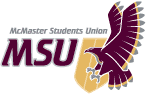 Notice of MotionDATE:		November 19, 2020	TO:		Student Representative AssemblyFROM:		Victoria Scott, Administrative Services CoordinatorRE:		NOTICE OF MOTIONThe following motions will be discussed at the SRA meeting scheduled for Sunday, November 29, 2020 (SRA 20K):Moved by Noble, seconded by ______ that the Assembly approve and adopt the renaming and relocation of the Bylaws and Policies in the memo circulated.Moved by Noble, seconded by ______ that the Assembly adopt Bylaw 8 – Policy Approval Process, as circulated.